§251.  Fees of witnessesWitnesses, other than law enforcement officers testifying in their official capacity, in the Supreme Judicial Court, the Superior Court, the District Court or in the Probate Court, unless the court otherwise orders, must receive $10, and before referees, auditors or commissioners specially appointed to take testimony or special commissioners on disputed claims appointed by Probate Courts, $10, or before the county commissioners, $10 for each day's attendance and 22¢ a mile for each mile's travel going and returning home.  The party calling the witness shall pay the witness.  Payments made under this section to witnesses called on behalf of the State must be made from the county treasury upon authorization of the prosecuting attorney, unless otherwise directed by law.  The court in its discretion may allow at the trial of any cause, civil or criminal, in the Supreme Judicial Court, the Superior Court or the District Court, a reasonable sum for each day's attendance of any expert witness or witnesses at the trial, in taxing the costs of the prevailing party, and the expense of all expert witnesses for the State in murder cases must be paid by the State and charged against the appropriation for the Department of the Attorney General. Such party or the attorney of record shall first file an affidavit within 30 days after entry of judgment and before the cause is settled, stating the name, residence, number of days in attendance and the actual amount paid or to be paid each expert witness in attendance at such trial. No more than $10 per day may be allowed or taxed by the clerk of courts in the costs of any civil action for the per diem attendance of a witness, unless the affidavit is filed, and the per diem is determined and allowed by the presiding justice.  [PL 2007, c. 539, Pt. JJ, §7 (AMD); PL 2007, c. 539, Pt. JJ, §10 (AFF).]SECTION HISTORYPL 1967, c. 286 (AMD). PL 1971, c. 199 (AMD). PL 1971, c. 261, §2 (AMD). PL 1971, c. 544, §52 (AMD). PL 1975, c. 731, §16 (AMD). PL 1983, c. 538, §1 (AMD). PL 1985, c. 384, §6 (AMD). PL 2007, c. 539, Pt. JJ, §7 (AMD). PL 2007, c. 539, Pt. JJ, §10 (AFF). The State of Maine claims a copyright in its codified statutes. If you intend to republish this material, we require that you include the following disclaimer in your publication:All copyrights and other rights to statutory text are reserved by the State of Maine. The text included in this publication reflects changes made through the First Regular and First Special Session of the 131st Maine Legislature and is current through November 1. 2023
                    . The text is subject to change without notice. It is a version that has not been officially certified by the Secretary of State. Refer to the Maine Revised Statutes Annotated and supplements for certified text.
                The Office of the Revisor of Statutes also requests that you send us one copy of any statutory publication you may produce. Our goal is not to restrict publishing activity, but to keep track of who is publishing what, to identify any needless duplication and to preserve the State's copyright rights.PLEASE NOTE: The Revisor's Office cannot perform research for or provide legal advice or interpretation of Maine law to the public. If you need legal assistance, please contact a qualified attorney.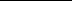 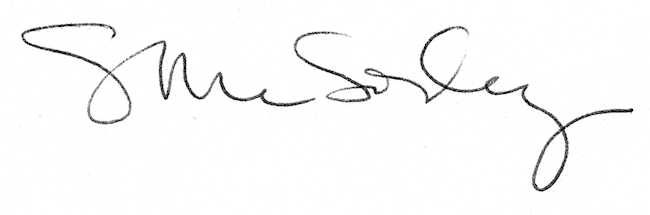 